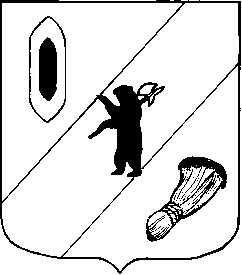 АДМИНИСТРАЦИЯ  ГАВРИЛОВ-ЯМСКОГОМУНИЦИПАЛЬНОГО  РАЙОНАПОСТАНОВЛЕНИЕ29.09.2015   №  1096О внесении изменений в постановление Администрации Гаврилов-Ямского муниципального района от 03.09.2015  № 1001Рассмотрев обращение директора Шопшинского МУП ЖКХ (ВХ.07.01-3540/15 от 21.09.2015), руководствуясь статьями 26, 31 и 41 Устава Гаврилов-Ямского муниципального района,АДМИНИСТРАЦИЯ МУНИЦИПАЛЬНОГО РАЙОНА ПОСТАНОВЛЯЕТ:1. Внести изменение в постановление Администрации Гаврилов-Ямского муниципального района от 03.09.2015 № 1001 «Об обеспечении тепло и водоснабжения населения, водоотведения в с.Ильинское-Урусово», дополнив Перечень имущества, изымаемого в состав казны Гаврилов-Ямского муниципального района у Шопшинского муниципального унитарного предприятия жилищно-коммунального хозяйства и передаваемого в хозяйственное ведение Великосельскому муниципальному предприятию жилищно-коммунального хозяйства Гаврилов-Ямского муниципального округа, утверждённый постановлением, строками 14 - 19 следующего содержания:2. Контроль за исполнением постановления возложить на заместителя Главы Администрации Гаврилов-Ямского муниципального района Таганова В.Н.3. Опубликовать настоящее постановление в печати и на официальном сайте Администрации Гаврилов-Ямского муниципального района в сети Интернет.4. Постановление вступает в силу с момента подписания.Глава Администрациимуниципального района						В.И.Серебряков14Артскважина с. Заречье139596,800,00000004715Сети теплоснабжения с.Ильинское -Урусово196144,000,00000004816Душевая котельной с. Ильинское-Урусово43652,7030846,65000001517Котел КСС-50-2 шт.228967,220,00000005018Насос ЭЦВ6-6,5-1256229,500,00000005419Насос НМШ 2-4020338,980,00000006320Цистерны  2 шт5847,000,000000039